Игра-путешествие коррекционной направленности «Как испечь пирог для угощения, всем на удивление?» с элементами ИКТМладшая группа.Цель: Способствовать формированию целостного образа-представления о домашних животных и их пользе в окружающем мире у детей с нарушением зрения.Задачи:-развитие познавательной активности детей в игровой ситуации; узнать домашнее животное, его внешний вид, по издаваемому звуку, способу питания, какую пользу приносит и т. д.-способствовать речевой активности, яркости фразовой речи, обогащению словаря (потешки о животных, слова-описания)-формирование интереса к исследовательской деятельности(опыты-сравнения молоко и вода, сахар и мука, яйцо вареное и сырое.)-развитие слухового внимания и зрительного гнозиса (определение по звуку, соотнесение предметного и силуэтного изображения в большом пространстве)- закрепить сенсорные эталоны, развивать мелкую моторику, тактильные и зрительные ощущения.Материалы и оборудование: использование игр на ИКТ, световой столик для рисования на крупе, объемные игрушки (кукольный театр, предметы и вещества, музыкальное сопровождение.Предварительная работа: рассматривание иллюстраций,чтение произведений ;М. Зощенко «Умные животные»,Д. Мамин - Сибиряк «Притча о молочке, овсяной пышкеи сером котишке Мурке», С. Маршак «Уроки вежливости»,С. Михалков «Мой щенок», И. Баллод «Приключение поросенка Плюха».Ход игры: Входит воспитатель с детьми (котятами) .-Сегодня у мамы кошки День рождения, гости скоро придут, а ее нет (включает компьютор- на мониторе появляется изображение со звуком громко мяукающей кошки) .Воспитатель уходит за ширму.Вбегает мама кошка (второй воспитатель)-Ой, и гости уже собрались, а я не успела в магазин за продуктами для пирога сбегать! Магазин уже закрыт. Возьму корзинку с угощением для наших друзей придется продукты у них просить. Мне надо молоко, муку, яйца.Берет корзинку с сеном, пшеничной крупой, колбасой (муляж) .Подходят к компьютеру.Компьютерная игра: «Узнай по голосу».(Изображение и звук домашнего животного)Животные появляются по очереди такие: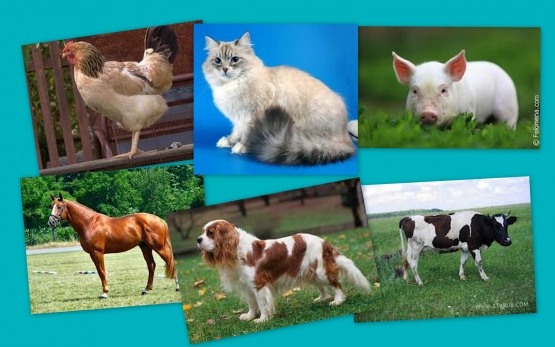 На мониторе красивый дом.-Тук, тук, кто в домике живет (раздается хрюканье поросенка)Дети: «Поросенок в домике живет. »-появляется картинка коровыМама кошка: Правильно мы угадали?Дети: Нет. Это корова.Мама кошка: А как коровушка говорит?Дети: Му у у у…Мама кошка: Что мы можем попросить у коровушки?Дети: Молоко и масло.Мама кошка: Давайте попросим. Позовите ее.Дети: Зовут ее.-Появляется корова (игрушка би- ба –бо за ширмой.)Дети здороваются с коровушкой.Дети: «Дай молока, коровушка, хоть капельку,на донышке, дай нам сливок ложечку, творожка немножечко. Ждут котята и друзья на угощенье пирога. »(Дети движениями сопровождают свои слова) .Коровушка: Конечно, я вам помогу. Дает детям молоко.Мама кошка: Чем мы можем коровушку угостить?Дети: Сеном.Мама кошка: Молодцы, угощайте.Дети: Спасибо коровушка за молоко, мы тебя сеном угощаем.Прощаются с коровой, идут к компьютеру. На монитореИзображение нового дома.Мама кошка: Тук, тук, кто в домике живет?Раздается голос курицы.Дети: курочка.Мама кошка: Что мы у курочки попросим?Дети: Яиц.На экране появляется лошадка.Мама кошка: Котятки мои, правильно лошадка говорит?Дети: Нет, лошадка говорит и -го –го.Мама кошка: Наверно лошадка в гости к курочке приходила. Давайте хозяйку позовем.Дети: Зовут курочку. Появляется курочка (игрушка) .Здоровается с детьми.Мама кошка: Попросите у курочки яиц.Дети: «Сыпем, сыпем зернышки курочке моей. Зернышкиволшебные нету их вкусней. Ты поклюй зерно скорей и воды потом попей. Важно, важно походи и яичко нам снеси.(Дети движениями сопровождают свои слова) .Курочка: Конечно, я вам помогу. Дает детям яйца.Только я не успела их перебрать, там сырые и вареные вместе оказались.Мама кошка: Мы дома разберемся.Благодарят курочку. Дают ей в подарок зернышки.Мама кошка: Что нам еще осталось попросить?Дети: Муку.Мама кошка: А муку мы можем попросить на мельнице.Разгадайте загадку, кто мельницу сторожит:-В будке спит,Дом сторожит.Кто к хозяину идет,Она знать дает.Дети: Собака.Мама кошка: Правильно.Воспитатель за ширмой поворачивает ее другой стороной-там «мельница».Подходят к мельнице. Зовут собачку.Появляется собака (игрушка) .Дети здороваются и рассказывают собачке зачем пришли.Собачка: Я с удовольствием насыплю вам муки, только ветра давно не было. Мельница без него не работает. Помогите мельницу запустить.Дети: Мы поможем тебе собачка.«Ветер, ветер озорной, поиграй ты с мельницей и со мной».Дети дуют на крылья мельницы, они начинают вертеться(с помощью второго воспитателя за ширмой) .Мама кошка: обращает внимание детей на облака (фигурки-силуэты животных) развешенные под потолком.Какие красивые облака нагнал ветер. На кого они похожи?Дети: На собачку, лошадку, корову, кошку, поросенка.Мама кошка раздает им цветные картинки с изображениямиэтих животных и просит найти и встать под свое облако.Подвижная игра под музыку «Облака» в большом пространстве.Собачка: Мельница крутилась и муку намолола. Забирайте.Дети и мама кошка благодарят собачку, угощают ее колбаской, прощаются.Мама кошка: можно и пирог печь.Подходят к столу где приготовлены продукты.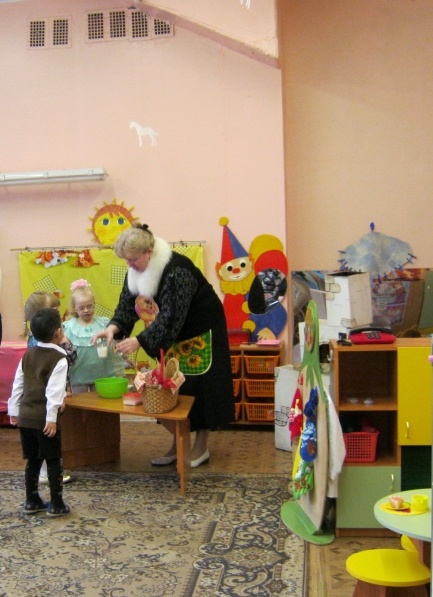 Игра (опыты) на сравнение, что пригодится для пирога:Молоко-вода (прозрачное – непрозрачное с помощью ложкиопущенной в стакан с молоком, затем с водой) .Крупа-мука; Яйцо вареное –сырое. Сравнивают по сенсорно- перцептивным, тактильным ощущениям. (Какойна вкус, цвет, сыпется, крутится. и т. д.Игра с тестом на столе с подсветкой.-Замешиваем с помощью миксера тесто из продуктов и выкладываем его на световой столик. Дети пальчиками делают в пироге дырочки- ягодки. (украшаем пирог ягодками). Выкладываем пирог в форму, чтобы испечь.Ставим в печь (Русская печь из картонных коробок) .Дуем на «огонь», чтоб скорей разгорелся.Достаем из печи пирог (настоящий) .Удивляемся, восторгаемся, хвалим себя (гладим себя по головке, приглашаем всех гостей к чаю.Световой столик я сделала сама- на этажерку одела юбку, на верхнюю полку положила лампу дневного света (маленькую, наверх кусок оргстекла (снизу проложенного папиросной бумагой) - столик готов!Атрибуты к занятию- куклы домашних животных, световой столик, мельница, печка, продукты -мука, вода, молоко,яйца сырые и одно вареное; посуда-миска, форма для выпечки, два прозрачных стакана, 2 ложки, миксер; цветные картинки с домашними животными, силуэты дом. животных под потолком, компьютер; влажные салфетки для рук- вытираем после опытов.Занятие проходит за 17 минут. Намного эффектнее если вместо игрушек выходит переодетый воспитатель или дети из старших групп.